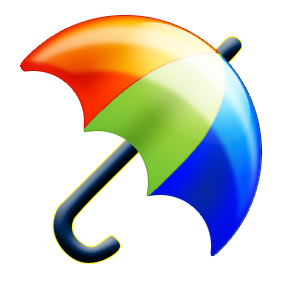 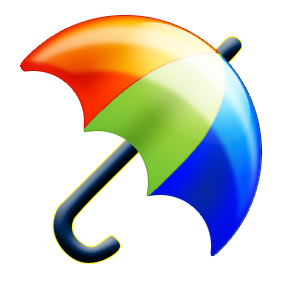 Quatitative—quantitiy (an amount)Qualitative—quality (how good)My Guiding Afffirmative Questions:Which businesses currently give transit passes to their employees?If this passes, will places with public transit have cleaner air?Does an increase in passes increase improved air? By how much?Which businesses currently get tax credits/incentives in Utah?My Guiding Negative Questions:Do tax credits affect the Utah economy?What times in the past has government been unwilling to give tax credits?If we give Utah businesses get a tax credit, will taxpayers have a raise in taxes?Will people use the free passes?Has there been an increase in air pollution since we started public transportation on the Wasatch Front?If public trasit ridership increases, will that increase air problems because busses have deisel engines?BothIn what other situations has the government given tax credits?What is ridership for people with free UTA passes now?Are there other states who already do this?What are the demographics (details of someone’s life) of people who use puplic transport?What was the air quality in ____ (some year) compared to now?From the time we got the Olympic bid til now, has air quality improved because of increased public transit?